Чтобы эффективно решать проблему развития и воспитания ребенка, взрослому необходимо четко представлять, что ребенок  должен знать и уметь в данный конкретный период своего развития.Современный   ребёнок  к    6  годам  должен  овладеть  всей   системой    родного   языка:  говорить   связно;  полно  излагая  свои  мысли, легко  строить  развёрнутые  сложные  предложения;  без   труда пересказывать рассказы  и сказки. Такой ребенок правильно   произносит  все   звуки. Его словарный  запас составляет  до  четырёх тысяч слов.Показатели речевого развития детей 5-6 лет.1. Звукопроизношение. У большинства детей в этом возрасте улучшается звукопроизношение: правильно произносят свистящие звуки [с, з, ц],  шипящие звуки [ш, ж, ч], нарушенными, как правило остаются соноры [л, р] 2. Фонетическая  сторона речи.   Ребенок способен произносить все звуки, речь отчетливая. Читает стихи. Регулирует громкость голоса и темп речи при разных обстоятельствах  пользуется повествовательной, вопросительной интонациями. Может обнаружить в речи сверстников и взрослых ошибки в произношении.3. Грамматический строй речи.    Использует все части речи. Задает много вопросов. Активен в словотворчестве. Правильно употребляет падежные окончания существительных и прилагательных. Согласует числительные с существительными и прилагательными в роде и падеже. Способен устанавливать и отражать в речи причинно-следственные связи. Употребляет сложноподчиненные предложения. У ребенка появляется   критическое отношение к своей речи.4. Лексическая сторона речи.   Свободно пользуется обобщающими       словами, группируя   предметы по родовым признакам. Развивается смысловая сторона речи ребенка (синонимы антонимы оттенки значений слов, выбор точных, подходящих выражений, употребление слов в разных значениях).5. Связная речь. Хорошо понимает прочитанное, отвечает па вопросы по содержанию и способен пересказать сказку, короткие рассказы. Использует синонимические выражения, способен участвовать в коллективном пересказе. Может рассказывать по картинке (по серии картин), об игрушке (о нескольких игрушках) и о чем-то из личного опыта, передавая завязку, кульминацию, развязку. Способен выходить за рамки реального вообразив предшествовавшие и последующие события. Может подметить в рассказе не только существенное, но и детали, частности.В последние годы значительная часть детей 5-6 лет не осваивает вовремя звуковые нормы русского языка. Причины этого разные, но решающее значение имеют недостатки фонематического восприятия. Именно поэтому, имея нормальный слух и интеллект, ребенок в школьные годы не в состоянии овладеть в полной мере всей учебной программой. Особенно это заметно, когда ребенок учится читать и писать. Мешают нормально осваивать азы чтения и письма недостатки в процессе развития звукобуквенного анализа и синтеза.Основные виды речевых нарушений.Дислалия или фонетическое недоразвитие речи (ФНР) – нарушение произносительной стороны речи при нормальном слухе и двигательной активности речевого аппарата. Один из самых распространенных дефектов.( санки – фанки; лодка – уодка и т.д.)Фонетико-фонематическое недоразвитие речи (ФФНР) – нарушение процессов формирования произносительной стороны речи с различными речевыми расстройствами, связанными с дефектами восприятия и произношения звуков. (батуретка – табуретка; киртити – кирпичи и т.д.)Общее недоразвитие речи (ОНР) – системное нарушение всех компонентов речи: звукопроизношения,  фонематических процессов, лексики, грамматического строя речи.«Учимся слышать звуки и правильно их произносить»Вашему вниманию предлагаются речевые игры и упражнения, которые Вы можете использовать дома при закреплении правильного произношения. Старайтесь как можно чаще побуждать ребенка прислушиваться к звуковой «одежде» слов, оценивать собственное произношение. Помните, что ваша речь — образец для ребенка, поэтому она должна быть четкой, внятной и выразительной. Не забывайте следить за правильностью произнесения ребенком закрепляемых звуков, как в игре, так и в повседневной жизни. Не скупитесь на похвалу и поощрения, они — важный стимул для успешного закрепления полученных навыков.         «Стоп - игра». Назовите любые слова. Ребенок говорит «стоп», если услышит слово с закрепляемым звуком. Уточните, какое слово услышал ребенок. Начинайте игру в медленном темпе, постепенно ускоряя его. «Разведчики». Предложите всем членам семьи отправиться на кухню (в ванную, прихожую) или заглянуть в шкаф (холодильник) и найти как можно больше предметов с закрепляемым звуком. Кто найдет больше предметов, тот и победил.«Угадай-ка». Предложите детям угадать разные предметы по их описанию, напомнив при этом, что во всех словах «живет» закрепляемый звук. Подумайте о поощрении в случае угадывания и правильного произнесения слова.«Исправляй-ка». Произнесите слова с «дефектным» произношением и попросите ребенка исправить ошибку.«Будь внимателен». При чтении сказок, рассказов или стихов попросите ребенка запомнить как можно больше слов с закрепляемым звуком из этого произведения. Аналогичное задание можно предложить при рассматривании иллюстраций в книге.«Кто больше?». Посоревнуйтесь со своим ребенком в придумывании слов с закрепляемым звуком.«Мы — артисты». Проговорите с ребенком скороговорку, чистоговорку или короткое стихотворение с закрепляемым звуком несколько раз разными интонациями (удивленно, весело, грустно). Закрепляемый звук произносите чуть дольше обычного.«Можно или нельзя?». Договоритесь с ребенком, что вы будете внимательно следить за его речью и сможете выполнить только те его просьбы, которые он произнесет без ошибок.ПОМНИТЕ!          Развитие речи ребенка начинается с самого рождения. Навыки правильной речи ребенок приобретает в семье. Все то, что делают родители для общего и речевого развития своего ребенка имеет большое значение для всей дальнейшей его жизни.  Речи необходимо учить, прежде всего, путем личного примера. Ребенок должен слышать правильную, четкую речь. Очень важно, что именно, и в каком виде воспринимает слух ребенка в раннем и младшем возрасте, в наиболее благоприятные годы его жизни.Желаем вам успехов!С уважением учитель-логопед Байтурина М.Д.                  Советы логопеда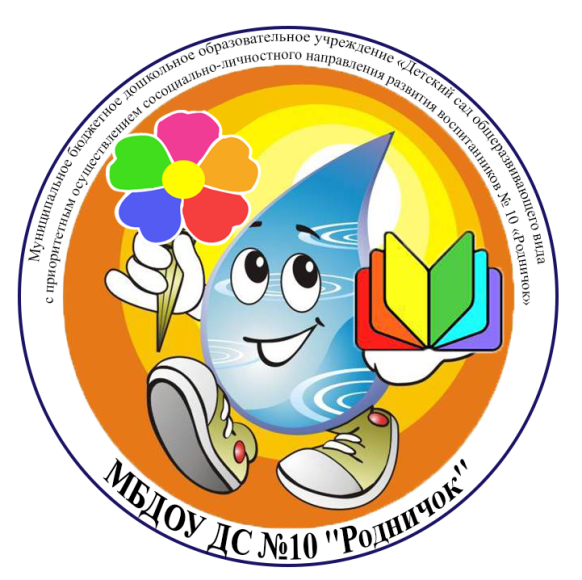 Рекомендации для родителей по развитию речи ребенка с 5 – 6  лет: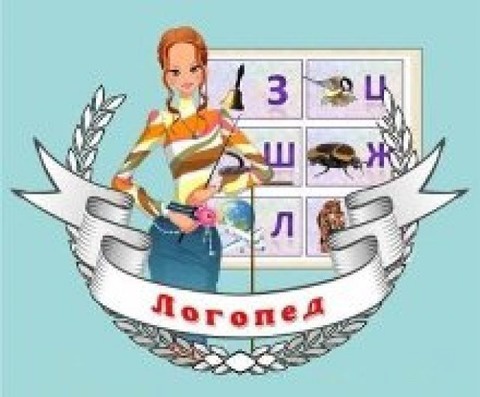 Подготовила учитель- логопедI квалификационной категории:Байтурина Мунира Дарвиновна                                                                    30.09. 2014 г.